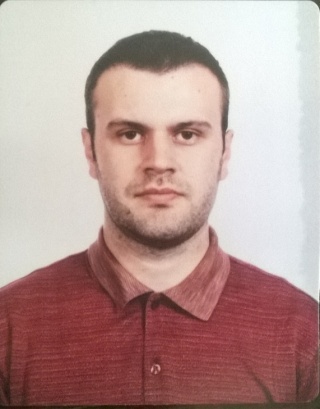 Personal information                                           Name:                                                                      Erald KumrijaAddress:                                                                  “18 Gushti”, P.77, Ap.1, GramshContact no.                                                               +355695429537Email:                                                                      eraldkumrija@yahoo.comDesired employment/Occupational field                                                  Freelance translatorWork experienceDates:                                                                       January 2011 to August 2011Occupation or position held:                                   InterpreterMain activities and responsibilities:                        TranslationsName and address of employer:                              Evangelical Church, GramshDates:                                                                       07.11.2012 to 30.10.2013Occupation or position held:                                   Teacher of EnglishMain activities and responsibilities:                        TeachingName and address of employer:                              Education Directory, GramshDates:                                                                       30.08.2013Occupation or position held:                                    Freelance translatorMain activities and responsibilities:                         TranslationsEducationDates:                                                                       2009-2012Institution:                                                                “Aleksander Xhuvani” University, ElbasanBranch:                                                                     Faculty of Human SciencesDegree:                                                                     BA in English LanguagePrincipal subjects covered:                                       Text analysis (3 academic years); Translation &                                                                                         Interpretation; Academic Writing, Lexicology &                                                                                    Lexicography; Business English; Stylistics;                                                                                  Communication Studies, etcThesis:                                                                      An Overview of the Origins and Sources of the                                                                                    English lexicon  Dates:                                                                       2013-2015Institution:                                                                “Aleksander Xhuvani” University, ElbasanBranch:                                                                     Faculty of Educational SciencesDegree:                                                                     Professional Master’s Degree in English                                                                                    Language TeachingThesis:                                                                      The Use of Communicative Activities in                                                                                                  Teaching Spoken EnglishOther language(s):                                                  Italian: Excellent                                                                                  German: Intermediate                                                                                  Skills and competences                                          Persistent and pro-active in reaching goals                                                                                   and meeting deadlines, with the object of greater                                                                                    efficiency in mind                                                                                  Good interpersonal skills                                                                                  Punctual and reliableTechnical skills                                                        MS OfficeReferences                                                                Available on request (including marks)